DEPARTMENT OF THE AIR FORCEAir Force Services CenterJOINT BASE SAN ANTONIO LACKLAND TEXAS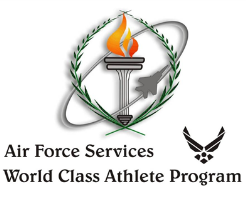 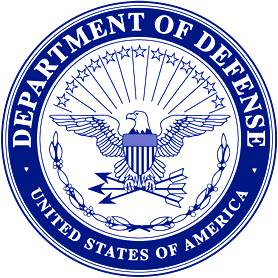 MEMORANDUM FOR RECORD SUBJECT:  Air Force WCAP 2020 Individual Athletic Benchmark Data Sheet1.  PURPOSE:  The below benchmarks will be used to evaluate performance for the training period 1 January through 31 December 2019.  Failure to meet or exceed the below benchmarks could lead to release from the World Class Athlete Program.2.  Personal Data.	Athlete:					Sport:	Olympic/National Team Standard (w/date if applicable):		Meets: Y / N	Personal Record:							Date:3.  Training Period:  1 January – 31 December 2019				            Result A.  Met/completed all WCAP administrative requirements				______B.  Utilized WCAP/NGB Medical, Strength/Conditioning, and Dietitian Services	______C.  Medalist/Finalist at XXXX event							______D.  Achieved XXXXX Time at event							______E.  Earned XXXX position on team, started XXX % games during season		______F.  Maintained XXXX stats through XXX games/events/season			______G.  Selected for XXXX follow-on training/camp/event				______H.  Performed XXXX at National Championships					______I.  Performed XXXX at International Event						______J.  Performed XXXX at World Event							______K.  Selected for/maintained starting position on XXXX (A or B) National Team	______4.  Additional Notes:  XXXXXXXXXXXX Is the process for my sport to select members to the Olympic team and I need to do XXXX to get on the team._______________________________			_________________Athlete Signature							Date_______________________________			_________________Coach Signature							Date_______________________________			_________________                                            Sports Program Signature						Date_______________________________			_________________Branch/Division Chief						Date